The Inaugural function for the first year students was celebrated at St. Anne’s College of Engineering and Technology on 8th Aug 2019. The Inaugural function was started with the Tamil thai vazthu. Welcome address was delivered by Sr. A. Punitha Jilt, Vice Principal / HOD (CSE). Dr. R. Arokiadass, Principal, delivered the inaugural address and stressed upon the importance of ethics in human lives and urged that everyone had the potential to face extraordinary challenges and emerge victorious. College Secretary Rev. Sr. Dr. Y. Yesu Thangam, SAT has presided over the function and delivered the presidential address. She emphasized that rules existed for the well being of all students on campus. She insisted that there was a pressing need to address issues related to value and discipline among the youth belonging to the generation of smart phones and internet wherein information is available at the click of a mouse. The parent community in particular expressed happiness at the responsibility that the college took towards the well being of its student community. At last, Prof. Dr. A. John Peter, HOD (S&H), presented vote of thanks and the function ended with National Anthem.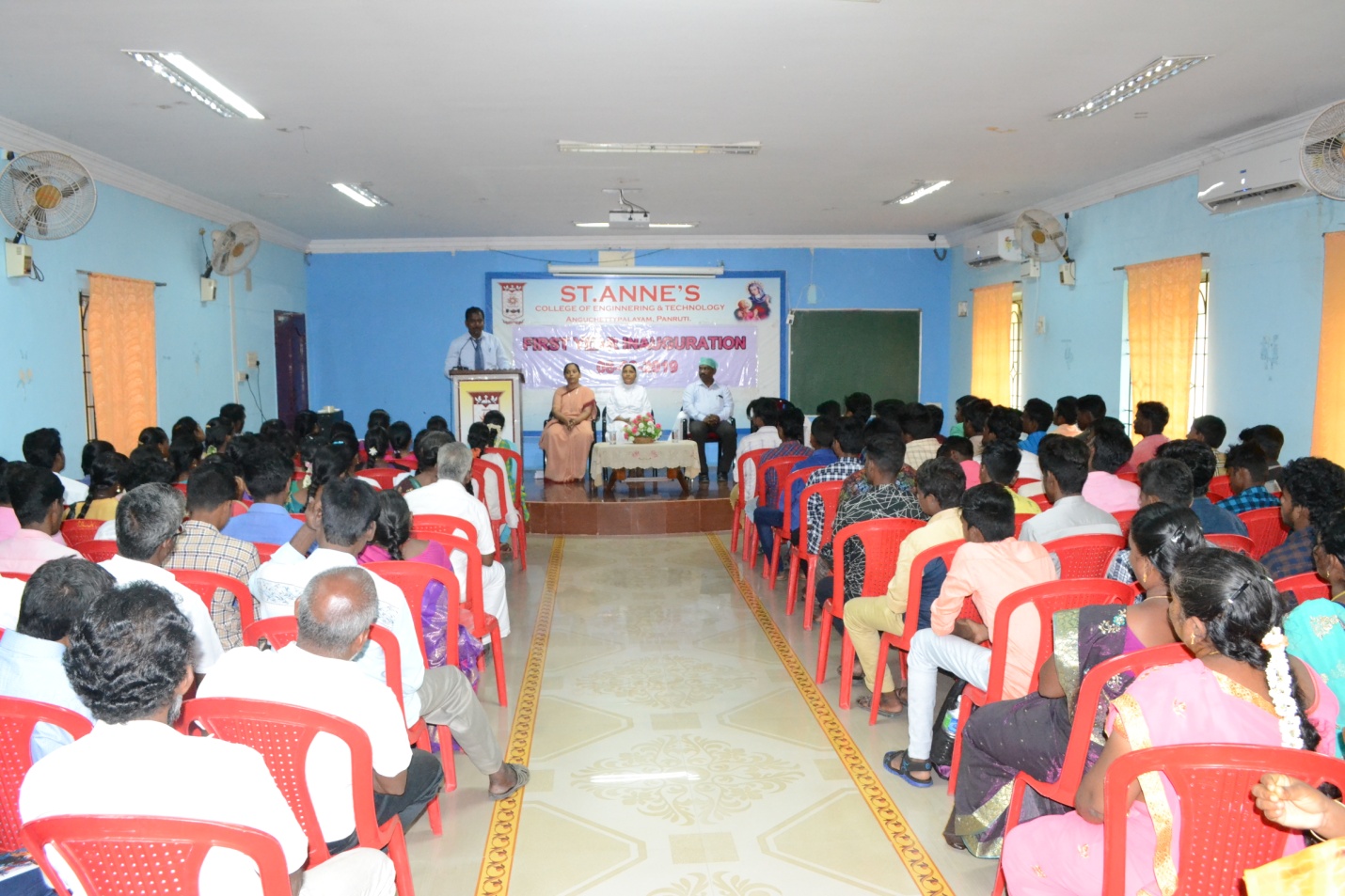 